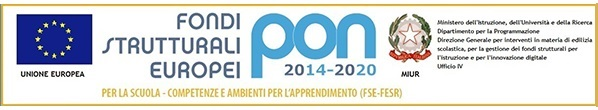 ISTITUTO COMPRENSIVO “G.PASCOLI”Di scuola dell’Infanzia, Primaria e Secondaria di I GradoP.zza Paolo Ercole, 6 – 15023 Felizzano (AL) – C.F.: 96034370062Tel. 0131791122 – Fax 0131791395www.icpascoli-felizzano.edu.itemail: alic81800q@istruzione.it – PEC: alic81800q@pec.istruzione.itProt. 1812/6.9.c								Felizzano, 23 aprile 2019OGGETTO: 	Avviso pubblico di reclutamento personale interno – PERSONALE A.T.A. – Cittadinanza digitale.		Progetto: PENSIERO COMPUTAZIONALE E CITTADINANZA DIGITALE		Codice Progetto: 10.2.2A-FdRPOC-PI-2018-63		CUP: G28H18000220007IL DIRIGENTE SCOLASTICOVISTO		l’Avviso pubblico Prot. n. 2669 del 03/03/2017 per lo sviluppo del pensiero logico e computazionale e della creatività digitale e delle competenze di “cittadinanza digitale” – obiettivo specifico 10.2 - miglioramento delle competenze chiave degli allievi – Azione 10.2.2 Sottoazione 10.2.2A Competenze di base;VISTO		il Piano cod. n. 993226 inoltrato dal questa Istituzione scolastica in data 19/05/2017;VISTA		la nota del MIUR prot. n.  AOODGEFID/28238 del 30/10/2018 che rappresenta la formale autorizzazione del Progetto ed impegno di spesa dell’Istituzione scolastica;VISTE		le Disposizioni e Istruzioni per l’attuazione delle iniziative cofinanziate dai Fondi Europei 2014-2020;VISTA		la nota Prot. AOODGEFID31732 del 25/07/2017, contenente l’aggiornamento delle linee guida dell’Autorità di Gestione per l’affidamento di contratti pubblici di servizi e forniture di importo inferiore alla soglia comunitaria diramate con nota 13 gennaio 2016, n. 1588;VISTI		i regolamenti UE e tutta la normativa di riferimento per la realizzazione del Progetto;VISTE 		le indicazioni del MIUR per la realizzazione degli interventi;VISTO		il Decreto di Assunzione in Bilancio Prot. 1331 del 21/03/2019;VISTA		la delibera n. 2 del Consiglio di Istituto del 27/02/2019 di approvazione del Programma Annuale E.F. 2019;VISTE		le schede dei costi per singolo modulo;VISTO		il D.I. n. 129/2018 “Regolamento concernente le istruzioni generali sulla gestione amministrativo-contabile delle Istituzioni scolastiche”;	VISTO		il D.P.R. n. 275/99, Regolamento dell’Autonomia;RILEVATO	che per l’attuazione del Progetto è necessario avvalersi di figure di personale per la gestione amministrativa e didattica da impiegare nello svolgimento dei moduli formativi; PRESO ATTO che per la realizzazione e gestione in itinere occorre selezionare le figure indicate in oggetto, prioritariamente tra il personale interno – nota MIUR Prot. 34815 del 02.08.2017EMANAil presente avviso per il reclutamento di personale ATA (Assistenti Amministrativi – Collaboratori Scolastici) per ricoprire incarichi riferiti all’Area Organizzativa Gestionale relativamente ai moduli del progetto.Il personale sarà individuato per lo svolgimento di attività inerenti le seguenti n. 2 azioni di formazione previste dal Progetto PON “Pensiero computazionale e cittadinanza digitale”Le ore assegnate per i collaboratori scolastici saranno max 60Le ore assegnate per l’Assistente amministrativo saranno max. 40La partecipazione alla selezione implica l’accettazione delle seguenti condizioni:Svolgere l’incarico secondo il calendario assegnato;Produrre la documentazione richiesta dalla normativa e assicurare la regolare compilazione della piattaforma on-line del Ministero per la parte di competenza dell’ufficio.La prestazione sarà retribuita secondo gli importi come da tabella del CCNL per ogni ora di incarico effettivamente svolto in orario extra servizio, comprende per tutti i compiti previsti.I compensi verranno erogati dopo l’espletamento delle verifiche e chiusura progetti tenendo conto anche che i compensi verranno liquidati a seguito finanziamento e autorizzazione da parte del MIUR Autorità di Gestione. Le nomine saranno emesse sulla base delle disponibilità dichiarate e saranno definite sulla base delle attività effettivamente realizzate e delle ore di lavoro effettuate come da fogli di presenza.Gli incarichi/nomine potranno essere revocati in qualunque momento senza preavviso per fatti o motivi organizzativi e finanziari che impongono l’annullamento dell’attività corsuale.FUNZIONI DEL PERSONALE ASSISTENTE AMMINISTRATIVORedigere atti di nomina/incarichi di tutte le persone coinvolte nel Progetto secondo le indicazioni PON;Gestione rientri e calendario straordinario collaboratori scolastici;Conservazione ed archiviazione di tutto il materiale cartaceo e non, relativo ad ogni singolo modulo;Richieste e trasmissioni documenti;Collaborazione con il Gruppo dell’area organizzativa DS – DSGA – ecc.Gestire l’attività negoziale;Pubblicazione atti Amministrazione TrasparenteInserimento anagrafica e dati contabili personale coinvolto nel progettoPredisporre adempimenti per inserimento dati in piattaforma PON.FUNZIONI DEL PERSONALE COLLABORATORE SCOLASTICOApertura e chiusura scuola;Vigilanza sugli alunni;Pulizia di tutte le classi, bagni e spazi utilizzati nel pomeriggio dai corsisti;Collaborazione con esperti durante le ore di progetto.Presentazione delle domande di adesione:L’istanza di partecipazione, redatta ESCLUSIVAMENTE sul modello (All. 1 – istanza dfi partecipazione) reperibili sul sito web dell’Istituto all’indirizzo http://www.icpascoli-felizzano.edu.it, firmata in calce, pena l’esclusione, deve essere inoltrata tramite posta elettronica all’indirizzo alic81800q@istruzione.it, oppure consegnata a mano all’Ufficio di segreteria. La domanda dovrà pervenire entro e non oltre le ore 10,00 del giorno 13 maggio 2019.Non saranno prese in considerazione domande incomplete o pervenute oltre la data di scadenza del bando, anche se i motivi del ritardo sono imputabili a errato invio della email.Non saranno esaminate domande pervenute tramite modulistica diversa da quella allegata al presente bando.La domanda di partecipazione alla selezione deve contenere:per i collaboratori scolastici:Allegato1:Dati anagraficiIndicazione dei recapiti telefonici e di una casella e-mail personale valida e funzionante per il recapito delle comunicazioni di servizio.Per gli Assistenti amministrativi:Allegato 1:dati anagraficiindicazione dei recapiti telefonici e di una casella email personale valida e funzionante per il recapito delle comunicazioni di servizio.Allegato 2 Scheda di autovalutazione.I destinatari degli incarichi saranno individuati con nomina che dovranno sottoscrivere prima dell’inizio delle attività progettuali.Tutti i collaboratori scolastici che presenteranno istanza saranno destinatari di incarico per parte delle ore da attribuire, distribuite in maniera equa, in base al turno di lavoro degli stessi e necessarie a garantire il regolare svolgimento dei moduli formativi. Il Gruppo di progetto (DS – DSGA) valuterà le domande degli Assistenti Amministrativi e secondo una graduatoria provvederà ad attribuire l’incarico.Il trattamento economico previsto dal Piano Finanziario autorizzato sarà corrisposto a conclusione del progetto previo espletamento da parte dell’incaricato di tutti gli obblighi.Il responsabile del procedimento è il Dirigente scolastico Prof.ssa Nicoletta Berrone.Il presente Avviso viene pubblicato sul sito web della scuola http://www.icpascoli-felizzano.edu.itALL. 1/ISTANZA DI PARTECIPAZIONE									Al Dirigente scolastico									dell’I.C. “Pascoli” di FelizzanoOggetto: 	DOMANDA DI PARTECIPAZIONE PER LA SELEZIONE PERSONALE INTERNO ATADomanda di partecipazione alla selezione avente per oggetto l’individuazione, mediante procedura comparativa dei curricula, dei tutor d’aula per l’attuazione delle azioni per “Potenziamento delle competenze di base  in chiave innovativa, a supporto dell’offerta formativa” Asse I – Istruzione – Fondo Sociale Europeo (FSE). Obiettivo specifico 10.2 – Miglioramento delle competenze di base con particolare riferimento al I e II ciclo.Progetto “Pensiero computazionale e cittadinanza digitale” 10.2.2A-FdRPON-PI-2018-63Il/La sottoscritto/a ______________________________________________________________ nato/a _____________________________________________il____________________________       residente a________________________ in via/piazza____________________________________ n. ___________, C.F. ______________________________________ tel. _____________________ e-mail  __________________________________________________________________________CHIEDEdi essere ammesso/a alla selezione di cui all’oggetto:Assistente AmministrativoCollaboratore scolasticoper le attività del PON FSE dal titolo “Pensiero computazionale e cittadinanza digitale” – codice 10.2.2A-FdRPON-PI-2018-63A tal fine, valendosi delle disposizioni di cui all’art. 46 del DPFR 28/12/2000 n. 445, consapevole delle sanzioni stabilite per le false attestazioni e mendaci dichiarazioni, previste dal Codice Penale e dalle leggi speciali in materia e preso atto delle tematiche proposte nei percorsi formativiDICHIARASotto la personale responsabilità di:Essere in possesso della cittadinanza italiana o di uno degli Stati membri dell’Unione europea;Godere dei diritti civili e politici;godere dei diritti civili e politici; non aver riportato condanne penali e non essere destinatario di provvedimenti che riguardano l’applicazione di misure di prevenzione, di decisioni civili e di provvedimenti amministrativi iscritti nel casellario giudiziale;Essere a conoscenza di non essere sottoposto a procedimenti penali;Essere in possesso dei requisiti essenziali previsti dal presente avviso;Aver preso visione dell’avviso e di approvarne senza riserva ogni contenuto;Di essere consapevole che può anche non ricevere alcun incarico/contratto;Di possedere titoli e competenze specifiche (Assistenti amministrativi).Luogo e data ________________________ Firma _______________________TRATTAMENTO DEI DATIIl/la sottoscritto/a con la presente, ai sensi degli articoli 13 e 23 del D.Lgs. 196/2003 (di seguito indicato come “Codice Privacy”) e successive modificazioni ed integrazioni,AUTORIZZAL’Istituto comprensivo “G. Pascoli” di Felizzano al trattamento, anche con l’ausilio di mezzi informatici e telematici, dei dati personali forniti dal sottoscritto; prende inoltre atto che, ai sensi del “Codice Privacy”, titolare del trattamento dei dati è l’Istituto sopra citato e che il sottoscritto potrà esercitare, in qualunque momento, tutti i diritti di accesso ai propri dati personali previsti dall’art. 7 del “Codice Privacy” (ivi inclusi, a titolo esemplificativo e non esaustivo, il diritto di ottenere la conferma dell’esistenza degli stessi, conoscerne il contenuto e le finalità e modalità di trattamento, verificarne l’esattezza, richiedere eventuali integrazioni, modifiche e/o la cancellazione, nonché l’opposizione al trattamento degli stessi).Luogo e data ________________________ Firma _______________________ALLEGATO 2 – SCHEDA DI AUTOVALUTAZIONE Progetto “Pensiero computazionale e cittadinanza digitale” 10.2.2A-FdRPON-PI-2018-63GRIGLIA CRITERIASSISTENTI AMMINISTRATIVIIn caso di parità di punteggio si dà precedenza al candidato con maggior anzianità di servizio.Data, ________________	Firma _____________________TITOLO MODULO FORMATIVODESCRIZIONE AZIONEALUNNI COINVOLTIN. OREI SAGGI ROBOTModulo per alunni di scuola primaria dell’Istituto Comprensivo “G.Pascoli” di FelizzanoAlunni di scuola primaria30I SAGGI CITTADINI DIGITALIModulo per alunni di scuola secondaria di I Grado dell’Istituto Comprensivo “G.Pascoli” di FelizzanoAlunni di scuola secondaria di I Grado30IL DIRIGENTE SCOLASTICO                       Prof.ssa Nicoletta BERRONE  (firma autografa sostituita a mezzo stampa, ex art.3 c.2, D.Lgs. 39/93)TABELLA DI CRITERIPUNTEGGIOPUNTEGGIO A CURA DEL CANDIDATOPUNTEGGIO A CURA DELL’UFFICIO1Diploma di istruzione superiorep.102Seconda posizione economicap. 53Articolo 7p. 34Partcipazione a progetti extracurriculari con utilizzo di piattaforma on line negli ultimi 5 anni (max 3)p. 15Attestato ECDL oaltre attestazioni informatiche (max 2)p. 16Incarichi specifici negli ultimi 5 anni (max 2)p. 1TOTALE